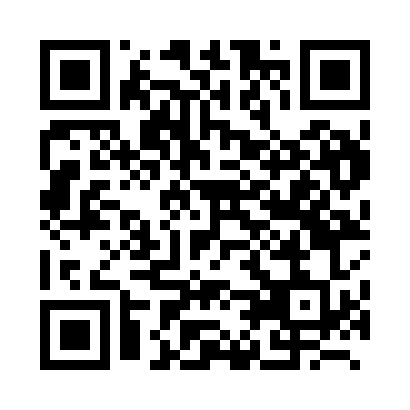 Prayer times for Dalle, BelgiumWed 1 May 2024 - Fri 31 May 2024High Latitude Method: Angle Based RulePrayer Calculation Method: Muslim World LeagueAsar Calculation Method: ShafiPrayer times provided by https://www.salahtimes.comDateDayFajrSunriseDhuhrAsrMaghribIsha1Wed3:476:111:355:378:5911:132Thu3:436:091:355:389:0111:163Fri3:406:081:355:389:0211:194Sat3:376:061:355:399:0411:225Sun3:336:041:345:409:0611:256Mon3:306:021:345:409:0711:287Tue3:266:011:345:419:0911:318Wed3:235:591:345:419:1011:359Thu3:205:581:345:429:1211:3810Fri3:195:561:345:439:1311:4111Sat3:185:541:345:439:1511:4212Sun3:185:531:345:449:1611:4313Mon3:175:511:345:449:1811:4314Tue3:175:501:345:459:1911:4415Wed3:165:481:345:469:2111:4516Thu3:165:471:345:469:2211:4517Fri3:155:461:345:479:2411:4618Sat3:145:441:345:479:2511:4619Sun3:145:431:345:489:2611:4720Mon3:145:421:345:489:2811:4821Tue3:135:411:345:499:2911:4822Wed3:135:391:355:499:3011:4923Thu3:125:381:355:509:3211:4924Fri3:125:371:355:509:3311:5025Sat3:115:361:355:519:3411:5126Sun3:115:351:355:519:3511:5127Mon3:115:341:355:529:3711:5228Tue3:105:331:355:529:3811:5229Wed3:105:321:355:539:3911:5330Thu3:105:311:355:539:4011:5431Fri3:105:311:365:549:4111:54